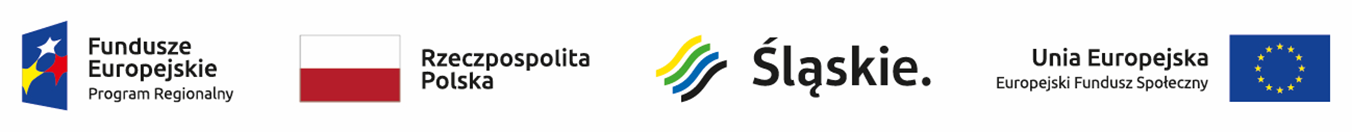 Lista projektów, które spełniły kryteria i uzyskały wymaganą liczbę punktów w ramach konkursu nr RPSL.08.03.02-IZ.01-24-337/19Poddziałanie 8.3.2 Realizowanie aktywizacji zawodowej poprzez zapewnienie właściwej opieki zdrowotnej – konkursSubregion Południowy* Umowa zostanie podpisana pod warunkiem dostępności środkówLp.numer w LSITytuł projektuWnioskodawcaAdres wnioskodawcyWartość projektu DofinansowanieWynik ocenyPrzyznane punkty1WND-RPSL.08.03.02-24-04F8/19Zdrowy urzędnikGMINA LIPOWAul. Wiejska 44; 34-324 Lipowa198 675,00174 834,00pozytywny, wybrany do dofinansowania*522WND-RPSL.08.03.02-24-050A/19Poprawa warunków pracy pracowników produkcyjnych i umysłowych przez modernizację stanowisk i edukacjęCENTRUM SPECJALISTYCZNYCH USŁUG TECHNICZNYCH SPETECH SPÓŁKA Z OGRANICZONĄ ODPOWIEDZIALNOŚCIĄul. Szyprów 17; 43-382 Bielsko-Biała474 675,00417 714,00pozytywny, wybrany do dofinansowania*513WND-RPSL.08.03.02-24-04HG/19Zdrowy pracownik Urzędu Gminy w ŚlemieniuGMINA ŚLEMIEŃul. Krakowska 148; 34-323 Ślemień97 062,5085 415,00pozytywny, wybrany do dofinansowania*49,54WND-RPSL.08.03.02-24-04C7/19Pracuję zdrowiej, dłużej, efektywniej - z ergonomią na TY.POWIAT BIELSKIul. Piastowska 40; 43-300 Bielsko-Biała775 625,00682 550,00pozytywny, wybrany do dofinansowania*49,55WND-RPSL.08.03.02-24-04HD/19Minimalizowanie zdrowotnych czynników pracy na stanowiskach pracy w Urzędzie Gminy GoleszówGMINA GOLESZÓWul.1 Maja 5; 43-440 Goleszów203 197,50178 813,80pozytywny, wybrany do dofinansowania*49,56WND-RPSL.08.03.02-24-04F3/19Praca na zdrowie w Urzędzie Miejskim w Czechowicach - Dziedzicach GMINA CZECHOWICE-DZIEDZICEpl. Jana Pawła II 1; 43-502 Czechowice-Dziedzice271 071,50238 542,70pozytywny, wybrany do dofinansowania*48,57WND-RPSL.08.03.02-24-0535/19Zminimalizowanie niekorzystnych czynników zdrowotnych na stanowiskach pracy w PZOL Spółka z ograniczoną odpowiedzialnościąPZOL SPÓŁKA Z OGRANICZONĄ ODPOWIEDZIALNOŚCIĄul. Graniczna 7; 34-312 Międzybrodzie Bialskie246 364,25216 800,54pozytywny, wybrany do dofinansowania*488WND-RPSL.08.03.02-24-04GF/19Zminimalizowanie niekorzystnych czynników zdrowotnych na stanowiskach pracy w Szpitalu Wojewódzkim w Bielsku-Białej Szpital Wojewódzki w Bielsku-Białejal. Armii Krajowej 101; 43-316 Bielsko-Biała336 892,50296 465,40pozytywny, wybrany do dofinansowania*47,59WND-RPSL.08.03.02-24-0510/19Eliminowanie zdrowotnych czynników ryzyka poprzez modernizację stanowisk pracy w KONIOR CLINIC SPÓŁKA Z OGRANICZONĄ ODPOWIEDZIALNOŚCIĄ SPÓŁKA KOMANDYTOWA.KONIOR CLINIC SPÓŁKA Z OGRANICZONĄ ODPOWIEDZIALNOŚCIĄ SPÓŁKA KOMANDYTOWAul. Pszenna 11; 43-300 Bielsko-Biała98 600,0086 768,00pozytywny, wybrany do dofinansowania*47,510WND-RPSL.08.03.02-24-052G/19Trakt do zdrowia SkoczówTRAKT SPÓŁKA Z OGRANICZONĄ ODPOWIEDZIALNOŚCIĄ SPÓŁKA KOMANDYTOWAul. Jesionowa 9A; 40-159 Katowice56 781,5649 967,77pozytywny, wybrany do dofinansowania*47,511WND-RPSL.08.03.02-24-04E0/19Poprawa warunków pracy w Urzędzie Miejskim w Bielsku-BiałejMIASTO BIELSKO-BIAŁA pl. Ratuszowy 1; 43-300 Bielsko-Biała1 300 572,551 144 503,83pozytywny, wybrany do dofinansowania*4712WND-RPSL.08.03.02-24-050F/19Zdrowy recyclingFIRMA HANDLOWO-USŁUGOWA "WANDZEL" S.C. ARTUR WANDZEL, ANDRZEJ WANDZEL, JAN WANDZELul. Armii Krajowej 34; 34-300 Żywiec69 897,8461 510,10pozytywny, wybrany do dofinansowania*4713WND-RPSL.08.03.02-24-04GA/19Praca skarbem, a nie garbem!REKORD SI SPÓŁKA Z OGRANICZONĄ ODPOWIEDZIALNOŚCIĄul. Jana Kasprowicza 5; 43-300 Bielsko-Biała304 187,44267 684,95pozytywny, wybrany do dofinansowania*46,514WND-RPSL.08.03.02-24-04HA/19Zminimalizowanie zdrowotnych czynników pracy w Urzędzie Gminy w UjsołachGMINA UJSOŁYul. Gminna 1; 34-371 Ujsoły90 773,7579 880,90pozytywny, wybrany do dofinansowania*46,515WND-RPSL.08.03.02-24-0524/19Zminimalizowanie zdrowotnych czynników pracy w Urzędzie Miejskim w SzczyrkuGMINA SZCZYRKul. Beskidzka 4; 43-370 Szczyrk171 273,75150 720,90pozytywny, wybrany do dofinansowania*46,516WND-RPSL.08.03.02-24-050D/19CZEK.IT stawia na zdrowie pracownikówCZEK.IT SPÓŁKA Z OGRANICZONĄ ODPOWIEDZIALNOŚCIĄul. Bohaterów Warszawy 1/5; 43-300 Bielsko-Biała57 367,7150 483,58pozytywny, wybrany do dofinansowania*46,517WND-RPSL.08.03.02-24-051F/19Zminimalizowanie zdrowotnych czynników pracy w Urzędzie Gminy w KoszarawieGMINA KOSZARAWA34-332 Koszarawa 1777 375,0068 090,00pozytywny, wybrany do dofinansowania*46